Agenda Town of Harwich Golf Committee Tuesday, July 28th, 2020
 Pursuant to Governor Baker’s March 12, 2020 Order Suspending Certain Provisions of the Open Meeting Law, G.L. c. 30A, §18, and the Governor’s March 15, 2020 Order imposing strict limitation on the number of people that may gather in one place, this meeting of the Town of Harwich Golf Committee, on July 28th at 4:00 pm -@6PM will be conducted via remote to the greatest extent possible. Specific information and the general guidelines for remote participation by members of the public and/or parties with a right and/or requirement to attend this meeting can be found on the Town of Harwich website, at www.harwich-ma.gov. For this meeting, members of the public who wish to watch the meeting may do so in the following manner on Channel 18 or by watching the simulcast at: http://harwich18.dyndns.org/cablecast/public/Live.aspx? ChannelID=1 No in-person attendance of members of the public will be permitted, but every effort will be made to ensure that the public can adequately access the proceedings in real time, via technological means. In the event that we are unable to do so, despite best efforts, we will post on the Town of Harwich’s website an audio or video recording, transcript, or other comprehensive record of proceedings as soon as possible after the meeting. Invited Guest - Roman Greer, Director of Golf, Ed McManus (Liaison to HGC) Directors Report: Roman Greer Consent Agenda1.  Approval of minutes -  May and June, 2020New Business Phase 3 Summary - protocols Tee time allocation: with possible adoption of new “ten minute tee time intervals” and, action on “Charity” tee timesBudget Goals and Covid implicationsJunior Ma. Open ChampionshipReview of Covid implications of the Golf Department and the Town’s Capital PlanUSGA visit statusOld Business Clarification on roll of the HGC as defined by the Town Charter, Ed McManus,  and Committee responseCommittee input  and guidance for Town Administration -  Letter from John Crook (HGC), and committee.Public Comment- 
 
 Authorized Posting Clement Smith, HGC-Chair Per the Attorney General’s Office: The committee may hold an open session for topics not reasonably anticipated by the Chair 48 hours in advance of the meeting following “Old Business.” If you are deaf or hard of hearing or a person with a disability who re quires an accommodation, contact the Selectmen’s Office at 508-430-7513 Date 3/11/15 Next regular monthly meeting August 25th, 2020 Note: additional packet materials will be available no later than Friday, closing 5PM 7/24/2020 Addendum with COVID response protocols and meeting access codes: ++++++++++++++++++++++++++++++++++++++++ Tuesday, July 28th, 2020 4:00 PM - 6:00 PM (EDT) Please join my meeting from your computer, tablet or smartphone.https://global.gotomeeting.com/join/254457749You can also dial in using your phone.United States: +15713173122Access Code  254- 457- 749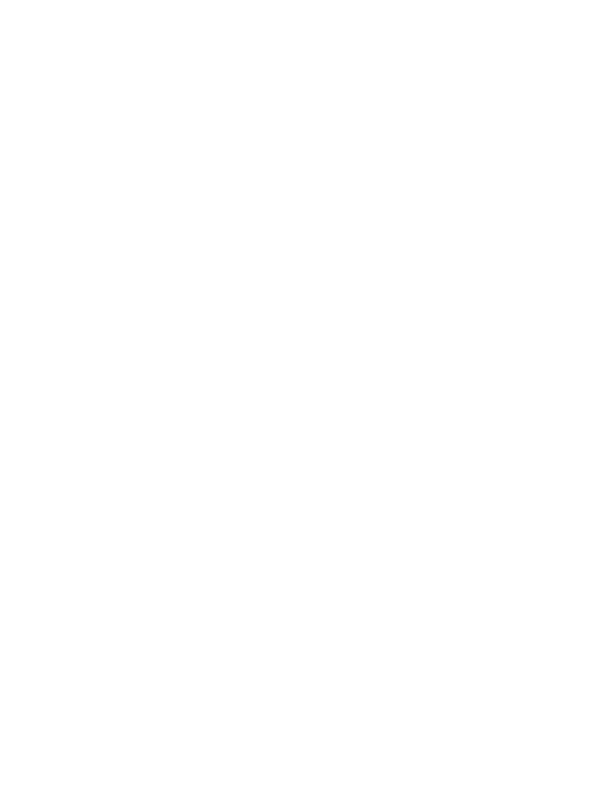 